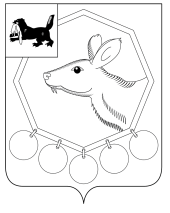 ДУМАмуниципального образования «Баяндаевский район»Иркутской областиРЕШЕНИЕот 24 апреля 2015 года Об отчете мэра Баяндаевского района об итогах социально- экономического развития МО «Баяндаевский район» за 2014 г. и задачах на 2015 год	Заслушав отчет мэра МО «Баяндаевский район» Табинаева А.П. «Об итогах социально-экономического развития муниципального образования «Баяндаевский район» за 2014 год и задачах на 2015 год», руководствуясь ст.ст. 27, 29, 47 Устава МО «Баяндаевский район»,ДУМА РЕШИЛА:Итоги социально-экономического развития МО «Баяндаевский район» за 2014 год и задачах на 2015 год признать удовлетворительными. Отчет мэра МО «Баяндаевский район» «Об итогах социально-экономического развития муниципального образования «Баяндаевский район» за 2014 год и задачах на 2015 год» принять к сведению. Настоящее решение опубликовать в районной газете «Заря» и на официальном сайте МО «Баяндаевский район» в информационно-телекоммуникационной сети «Интернет».Председатель Думы муниципального образования «Баяндаевский район»В.И. Здышов с. Баяндайот « 24 » апреля 2015 г. № 6/10